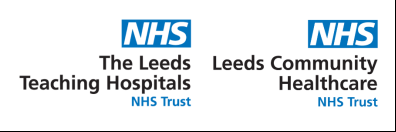 Leeds School Immunisation ServiceLeeds Vaccination CentrePark and RideBobby Collins WayLeedsLS11 0EYEmail: leedsschoolcovidvaccinations@nhs.netTel: 0113 206 0593
COVID-19 vaccination for children aged 12 to 15 years of age consent form
Dear Parent/Carer,We will soon be offering a further COVID-19 vaccination session in schools. This is in line with the government announcement that all children aged 12 to 15 in England will be offered two doses of the Pfizer-BioNtech COVID-19 vaccination, following advice from the UK’s chief medical officers.There needs to be 12 weeks from either a previous first dose of the covid vaccination or a child testing positive for covid before a covid vaccination can be given.The purpose of the COVID-19 school age vaccination programme is to provide protection to the children who receive the vaccine, to reduce transmission of COVID-19 in the wider population and to reduce disruption to education.Vaccinations will be undertaken by NHS staff.This vaccination will be free of charge and our highest priority is making it easy for children to access one dose of the vaccine before the winter. During the vaccination delivery, we will have a range of measures in place to keep children safe from COVID-19.Please indicate your intent by following the link below and completing the online consent form.  By consenting you will be helping to play your part in reducing the risk of COVID-19 spreading. We will be coming in to school over the next 2 months.If you have previously completed a consent form but your child did not receive the vaccine then please note that previous consent forms are now void and can not be used, therefore a new consent  form needs to be completed for the future school visit, this is for first or second doses.How to give consent? Please follow this link to complete the online form: https://www.leedsimmunisations.co.uk/Forms/Covid This form is only to be completed for children between the age of 12-15. Enter a unique school code for your child’s school.  The code for Dixon Trinity is EE144743 (please ensure you enter all letters and numbers)Please note - Even if you do not wish your child to receive the vaccination it is important to complete the “refusal section” of the consent form so we are aware of your wishes.The link to submit your form will close on the 12th March so please return prior to then so we know the intent for your child’s vaccination. The team will only ask to see those students whose parents or carers have given their consent. If a young person whose parents or carers have not returned their consent approaches the vaccination team directly, they can ask to consent themselves.  In that situation, healthcare professionals would speak to your child and would make every effort to contact you first before giving a vaccination. These professionals have expertise in vaccinating young people and will be responsible for assessing whether your child has enough understanding to give their own consent (this is called ‘Gillick competence’). However, there is no guarantee that a child would be given the vaccine in this situation, as the team may not have capacity to do this on the day they are in school.Your child will bring a vaccination record card home when they have received their vaccine.Information about COVID-19 vaccines is available at: COVID-19 vaccination programme for young people: guidance for parentsIf you experience any problems accessing the form or have any general questions, please telephone the COVID-19 Vaccination Team on 0113 206 0593 or email us at leedsschoolcovidvaccinations@nhs.net and one of our staff will be happy to help.Yours faithfully, Sam Prince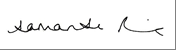 Executive Director of OperationsLeeds Community Healthcare NHS Trust